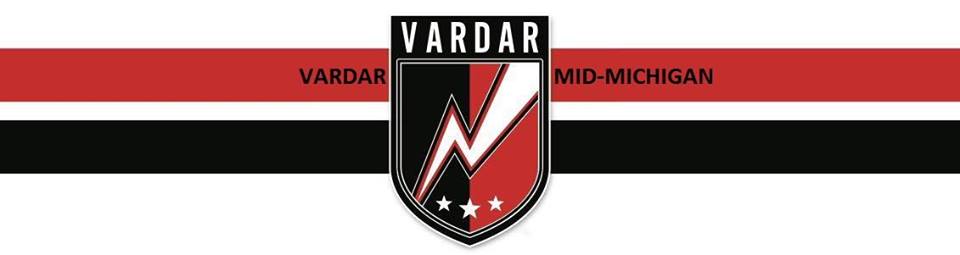 Vardar 04 Boys Fall 2017 Schedulehttp://michigansoccer.com/schedulesandstandings/?team=7708